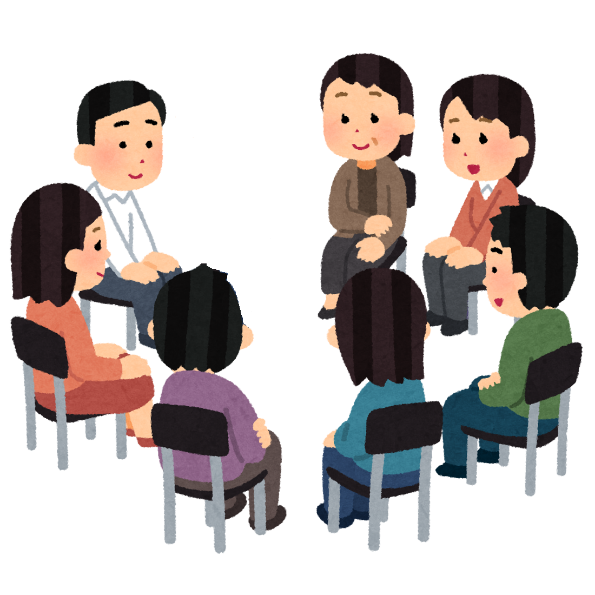 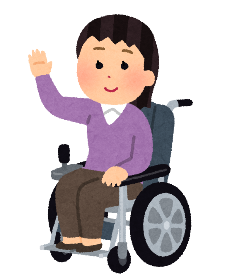 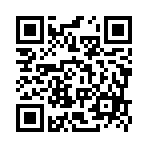 ふりがなのの（チェックをつけてください）□　　□　　□　　□　　□　　□□その（　　　　　　　　　　　　　　　　　　　　　　　　　　　　）（チェックをつけてください）□　　□　　□　　□　　□　　□□その（　　　　　　　　　　　　　　　　　　　　　　　　　　　　）メールアドレス〒〒〒な（チェックをつけてください）□なし　　□　　□　　□とにする□その（　　　　　　　　　　　　　　　　　　　　　　　　　　　　　　　　　　　　　　　　　　　　　　　　）（チェックをつけてください）□なし　　□　　□　　□とにする□その（　　　　　　　　　　　　　　　　　　　　　　　　　　　　　　　　　　　　　　　　　　　　　　　　）（チェックをつけてください）□なし　　□　　□　　□とにする□その（　　　　　　　　　　　　　　　　　　　　　　　　　　　　　　　　　　　　　　　　　　　　　　　　）ピアカン（チェックをつけてください）□したことはない□をしたことがある　　□をしたことがある　□をしたことがある　（チェックをつけてください）□したことはない□をしたことがある　　□をしたことがある　□をしたことがある　（チェックをつけてください）□したことはない□をしたことがある　　□をしたことがある　□をしたことがある　へえておきたいこと